КОНТРОЛЬНО-СЧЕТНЫЙ ОРГАН -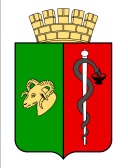 КОНТРОЛЬНО - СЧЕТНАЯ ПАЛАТАГОРОДСКОГО ОКРУГА ЕВПАТОРИЯ РЕСПУБЛИКИ КРЫМадрес:297408, Российская Федерация, Республика Крым, г. Евпатория, пер. Голикова,6 , тел. /36569/ 2-38-26, e-mail: ksp_evp@mail.ru, ИНН 9110005512ЗАКЛЮЧЕНИЕ № 05-05/14на проект решения Евпаторийского городского совета Республики Крым«О даче согласия на прием в муниципальную собственность муниципального образования городской округ Евпатория Республики Крым имущества из государственной собственности Республики Крым (посадочный материал лесных растений)»г. Евпатория                                                                                                         «06» марта 2024 г. В КСП ГО Евпатория РК 05.03.2024 с сопроводительным письмом департамента имущественных и земельных отношений администрации города Евпатории Республики Крым от 01.03.2024 № 574/09 поступил проект решения Евпаторийского городского совета Республики Крым «О даче согласия на прием в муниципальную собственность муниципального образования городской округ Евпатория Республики Крым имущества из государственной собственности Республики Крым (посадочный материал лесных растений)» (далее – проект решения) для подготовки заключения. 	К проекту решения прилагаются: 	- пояснительная записка;	- копия письма Министерства экологии и природных ресурсов Республики Крым от 05.02.2024 № 1343/12.2-11.	Суть проекта решения:Проектом решения предлагается дать согласие на прием в собственность муниципального образования городской округ Евпатория Республики Крым из государственной собственности Республики Крым имущества согласно приложению.Приложение к проекту решения - перечень передаваемого имущества, состоящий из 10 пунктов, без указания стоимости имущества.Вторым пунктом проекта решения предлагается поручить администрации города Евпатории Республики Крым предоставить данное решение в Министерство экологии и природных ресурсов Республики Крым для подготовки распоряжения Совета министров Республики Крым.Анализ проекта решения:Согласно пояснительной записке в целях реализации  поручения Председателя Совета министров Республики Крым от 12.01.2024 № 1/01-60/129 по подготовке к мероприятиям, посвященным Дню воссоединения Крыма с Россией, планируется передача в муниципальную собственность посадочного материала лесных растений, выращенных за счет средств бюджета Республики Крым и закрепленных на праве оперативного управления за государственным автономным учреждением Республики Крым «Раздольненское лесоохотничье хозяйство».Наименования и количество имущества (посадочного материала лесных растений), планируемого к передаче в муниципальную собственность муниципального образования городской округ Евпатория Республики Крым, соответствуют данным, указанным приложении к письму Министерства экологии и природных ресурсов Республики Крым от 05.02.2024 № 1343/12.2-11. Согласно пояснительной записке имущество после принятия в собственность муниципального образования городского округа Евпатория Республики Крым будет закреплено за МУП «Межхозяйственное объединение «Комбинат благоустройства». Принятие и реализация данного проекта решения не повлечет за собой дополнительных расходов из бюджета муниципального образования городской округ Евпатория Республики Крым, поскольку высадку зеленых насаждений планируется осуществить на безвозмездной основе посредством привлечения волонтёров городского округа Евпатория и депутатов Евпаторийского городского совета Республики Крым.КСП ГО Евпатория РК отмечает, что принятие данного решения повлечет в дальнейшем дополнительные финансовые затраты из бюджета муниципального образования городской округ Евпатория Республики Крым на уход за передаваемым посадочным материалом (полив).В соответствии с пунктом 2 статьи 11 Порядка управления и распоряжения имуществом, находящимся в собственности муниципального образования городской округ Евпатория Республики Крым, утвержденного решением Евпаторийского городского совета Республики Крым от 05.09.2019 № 1-95/3, решения о даче согласия на прием из государственной собственности в муниципальную собственность принимаются Евпаторийским городским советом на основании предложений исполнительных органов государственной власти субъектов Российской Федерации.Вывод:Принятие решения «О даче согласия на прием в муниципальную собственность муниципального образования городской округ Евпатория Республики Крым имущества из государственной собственности Республики Крым (посадочный материал лесных растений)» входит в компетенцию Евпаторийского городского совета Республики Крым, не противоречит требованиям действующего законодательства. Заключение носит рекомендательный характер. Аудитор КСП ГО Евпатория РКА. А. Битовт 